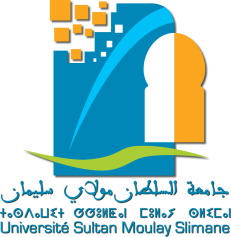 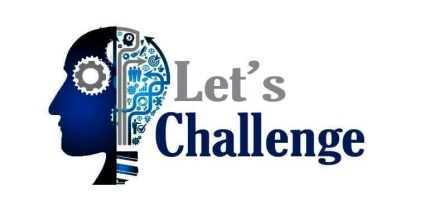 Chers participants, veuillez envoyer le document dûment rempli  à l'adresse électronique suivante :letschallenge@usms.maDernier délai pour participer:  30 avril 2020 Bon courageNom & Prénom : ……………………………………………………………………………………………………………………………….E-mail : ……………………………………………………………………………………………………………………………………………….Tel. : …………………………………………………………………………………………………………………………………………………..Pays : …………………………………………………………………………………………………………………………………………………Ville : ………………………………………………………………………………………………………………………………………………….Fonction : ……………………………………………………………………………………………………………………………………………Organisme : ………………………………………………………………………………………………………………………………………Nom du projet : ………………………………………………………………………………………………………………………………….Site web : …………………………………………………………………………………………………………………………………………..Page Facebook : ………………………………………………………………………………………………………………………………….Compte Twitter : ……………………………………………………………………………………………………………………………..Thème principal de votre projetThème principal de votre projetThème principal de votre projetThème principal de votre projetAgriculture/ Agro-industrieEau et assainissementEnergieSanté et bien-êtreEnvironnementEducationTransportTourisme & artisanatInfrastructureAutres Le problèmeDéfinissez le problème que vous résolvez et pour qui?Vision / Bref résuméUn bref résumé combinant votre vision / produit et la mission de votre entreprise. (Ex: nous sommes  la société AirBNB pour les espaces événementiels)Le marchéDéfinissez votre marché.Taille du marchéTaille totale du marché: taille en dollarsClientsDéfinissez clairement quels seraient vos clients? Solutions actuellesQui d'autre fait ce que vous proposez? Comment s'y prennent-ils et qu'est-ce qu'ils ne font pas ou ne font pas mal?Produit/ ServiceDéfinissez votre produit.Comment le client utilise / valorise votre produit?Préciser le stade de développement?8- Modèle de revenusQui est votre client principal et comment gagnez-vous de l'argent?Quel est le prix de vente?Chiffre d'affaires et nombre de clients à ce jour?Marketing et stratégie de croissanceComment allez-vous atteindre vos taux de croissance cibles?Quels sont les canaux et les méthodes les plus importants et uniques que vous utiliserez pour trouver et gagner des clients?Comment faites-vous pour vous démarquer des concurrents? Données financièresInclure 3-5 ans de projections financièresMentionnez les hypothèses clés et critiques dans votre modèle de dépenses, de conversion client, de pénétration du marché%Mettez en valeur chacun de ceux-ci, annuellement pendant au moins 3 ans:- Client total- Revenu total- Dépenses totales1ère année 2ème année3ème année plus : (non obligatoire)CompétitionQuelle sera votre part du marché?Quels sont vos avantages concurrentiels?En quoi votre place sur le marché est-elle unique et adaptée à la croissance et aux clients de votre entreprise?Quels sont les concurrents? Pourquoi ont-ils réussi et comment vous différenciez-vous vraiment d'eux?InvestissementIndiquez le capital que vous collectez et avec quelles conditions générales: équité, rayon, billet convertible…Quel est le calendrier de votre augmentation de capital?Qui sont vos investisseurs existants et notables, le cas échéant?Quelle est votre principale utilisation du produit (en% de l'augmentation totale):- Salaires des fondateurs:- Ventes et marketing :- Nouveaux employés :- Développement de technologie / produit ou service:- Dépenses en immobilisations / équipement:L’équipeMettez en valeur les succès des membres de l’équipe et de leurs positions antérieures ainsi que leur domaine de compétence.video prototypesVeuillez envoyer vos videos prototypes à l’adresse suivante : letschallenge@usms.ma